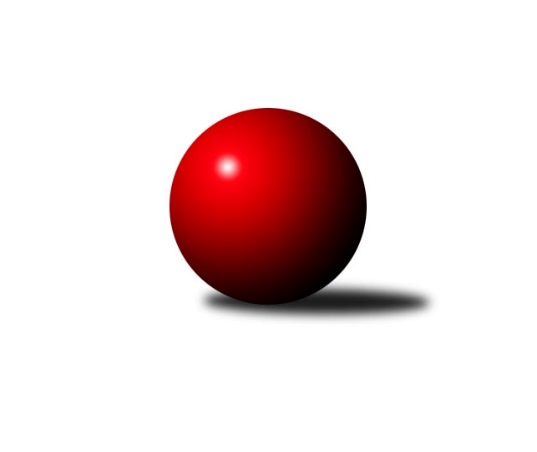 Č.6Ročník 2018/2019	29.5.2024 Jihomoravský KP2 sever - 1.- 8.místo 2018/2019Statistika 6. kolaTabulka družstev:		družstvo	záp	výh	rem	proh	skore	sety	průměr	body	plné	dorážka	chyby	1.	TJ Sokol Husovice D	12	11	0	1	68.0 : 28.0 	(92.5 : 51.5)	2579	22	1789	790	37.9	2.	TJ Sokol Brno IV B	12	7	1	4	60.0 : 36.0 	(83.5 : 60.5)	2478	15	1725	753	42.3	3.	SKK Veverky Brno A	12	7	1	4	55.0 : 41.0 	(78.0 : 66.0)	2516	15	1736	780	34.7	4.	KK Réna Ivančice B	12	7	0	5	56.0 : 40.0 	(82.5 : 61.5)	2504	14	1746	759	44.3	5.	KK Brno Židenice B	12	6	0	6	46.0 : 50.0 	(66.5 : 77.5)	2466	12	1726	740	47.6	6.	KK Mor.Slávia Brno G	12	5	1	6	45.0 : 51.0 	(69.5 : 74.5)	2522	11	1740	782	46.6	7.	KK Slovan Rosice D	12	2	0	10	25.0 : 71.0 	(49.5 : 94.5)	2397	4	1714	683	61.5	8.	SK Brno Žabovřesky B	12	1	1	10	29.0 : 67.0 	(54.0 : 90.0)	2386	3	1692	694	54.7Tabulka doma:		družstvo	záp	výh	rem	proh	skore	sety	průměr	body	maximum	minimum	1.	TJ Sokol Husovice D	6	6	0	0	37.0 : 11.0 	(49.5 : 22.5)	2631	12	2681	2580	2.	TJ Sokol Brno IV B	7	5	1	1	41.0 : 15.0 	(55.5 : 28.5)	2548	11	2590	2506	3.	SKK Veverky Brno A	5	4	1	0	29.0 : 11.0 	(38.0 : 22.0)	2554	9	2586	2518	4.	KK Réna Ivančice B	6	4	0	2	34.0 : 14.0 	(46.5 : 25.5)	2452	8	2491	2392	5.	KK Brno Židenice B	6	4	0	2	29.0 : 19.0 	(39.5 : 32.5)	2601	8	2660	2565	6.	KK Mor.Slávia Brno G	6	3	0	3	24.0 : 24.0 	(36.0 : 36.0)	2480	6	2550	2404	7.	KK Slovan Rosice D	6	2	0	4	17.5 : 30.5 	(27.5 : 44.5)	2440	4	2548	2378	8.	SK Brno Žabovřesky B	6	1	0	5	14.5 : 33.5 	(29.0 : 43.0)	2467	2	2523	2423Tabulka venku:		družstvo	záp	výh	rem	proh	skore	sety	průměr	body	maximum	minimum	1.	TJ Sokol Husovice D	6	5	0	1	31.0 : 17.0 	(43.0 : 29.0)	2571	10	2681	2473	2.	KK Réna Ivančice B	6	3	0	3	22.0 : 26.0 	(36.0 : 36.0)	2513	6	2605	2417	3.	SKK Veverky Brno A	7	3	0	4	26.0 : 30.0 	(40.0 : 44.0)	2510	6	2621	2437	4.	KK Mor.Slávia Brno G	6	2	1	3	21.0 : 27.0 	(33.5 : 38.5)	2529	5	2588	2374	5.	TJ Sokol Brno IV B	5	2	0	3	19.0 : 21.0 	(28.0 : 32.0)	2464	4	2582	2309	6.	KK Brno Židenice B	6	2	0	4	17.0 : 31.0 	(27.0 : 45.0)	2443	4	2518	2274	7.	SK Brno Žabovřesky B	6	0	1	5	14.5 : 33.5 	(25.0 : 47.0)	2372	1	2443	2285	8.	KK Slovan Rosice D	6	0	0	6	7.5 : 40.5 	(22.0 : 50.0)	2390	0	2492	2267Tabulka podzimní části:		družstvo	záp	výh	rem	proh	skore	sety	průměr	body	doma	venku	1.	TJ Sokol Husovice D	5	5	0	0	26.0 : 14.0 	(36.5 : 23.5)	2587	10 	3 	0 	0 	2 	0 	0	2.	SKK Veverky Brno A	5	4	0	1	27.0 : 13.0 	(36.5 : 23.5)	2481	8 	3 	0 	0 	1 	0 	1	3.	KK Réna Ivančice B	6	4	0	2	32.0 : 16.0 	(42.5 : 29.5)	2515	8 	2 	0 	1 	2 	0 	1	4.	TJ Sokol Brno IV B	4	2	0	2	19.0 : 13.0 	(26.0 : 22.0)	2509	4 	1 	0 	0 	1 	0 	2	5.	KK Slovan Rosice D	5	2	0	3	14.5 : 25.5 	(27.0 : 33.0)	2369	4 	2 	0 	1 	0 	0 	2	6.	KK Mor.Slávia Brno G	4	1	0	3	11.0 : 21.0 	(19.0 : 29.0)	2514	2 	1 	0 	1 	0 	0 	2	7.	KK Brno Židenice B	5	1	0	4	16.0 : 24.0 	(26.5 : 33.5)	2503	2 	1 	0 	2 	0 	0 	2	8.	SK Brno Žabovřesky B	4	0	0	4	6.5 : 25.5 	(14.0 : 34.0)	2366	0 	0 	0 	1 	0 	0 	3Tabulka jarní části:		družstvo	záp	výh	rem	proh	skore	sety	průměr	body	doma	venku	1.	TJ Sokol Husovice D	7	6	0	1	42.0 : 14.0 	(56.0 : 28.0)	2585	12 	3 	0 	0 	3 	0 	1 	2.	TJ Sokol Brno IV B	8	5	1	2	41.0 : 23.0 	(57.5 : 38.5)	2462	11 	4 	1 	1 	1 	0 	1 	3.	KK Brno Židenice B	7	5	0	2	30.0 : 26.0 	(40.0 : 44.0)	2471	10 	3 	0 	0 	2 	0 	2 	4.	KK Mor.Slávia Brno G	8	4	1	3	34.0 : 30.0 	(50.5 : 45.5)	2518	9 	2 	0 	2 	2 	1 	1 	5.	SKK Veverky Brno A	7	3	1	3	28.0 : 28.0 	(41.5 : 42.5)	2540	7 	1 	1 	0 	2 	0 	3 	6.	KK Réna Ivančice B	6	3	0	3	24.0 : 24.0 	(40.0 : 32.0)	2481	6 	2 	0 	1 	1 	0 	2 	7.	SK Brno Žabovřesky B	8	1	1	6	22.5 : 41.5 	(40.0 : 56.0)	2437	3 	1 	0 	4 	0 	1 	2 	8.	KK Slovan Rosice D	7	0	0	7	10.5 : 45.5 	(22.5 : 61.5)	2423	0 	0 	0 	3 	0 	0 	4 Zisk bodů pro družstvo:		jméno hráče	družstvo	body	zápasy	v %	dílčí body	sety	v %	1.	Martin Zubatý 	SKK Veverky Brno A 	10	/	12	(83%)	19	/	24	(79%)	2.	Jan Veselovský 	TJ Sokol Husovice D 	9	/	12	(75%)	19.5	/	24	(81%)	3.	Petr Komárek 	TJ Sokol Brno IV B 	9	/	12	(75%)	16	/	24	(67%)	4.	Vladimír Veselý 	SKK Veverky Brno A 	9	/	12	(75%)	15	/	24	(63%)	5.	Jiří Trávníček 	TJ Sokol Husovice D 	8	/	10	(80%)	15	/	20	(75%)	6.	Petr Trusina 	TJ Sokol Husovice D 	8	/	11	(73%)	16	/	22	(73%)	7.	Rudolf Zouhar 	TJ Sokol Brno IV B 	8	/	11	(73%)	14	/	22	(64%)	8.	Libuše Janková 	TJ Sokol Brno IV B 	8	/	12	(67%)	12.5	/	24	(52%)	9.	Karel Dorazil 	KK Réna Ivančice B 	7	/	8	(88%)	11.5	/	16	(72%)	10.	Petr Vaňura 	KK Brno Židenice B 	7	/	10	(70%)	13	/	20	(65%)	11.	Anna Kalasová 	KK Mor.Slávia Brno G 	7	/	11	(64%)	11	/	22	(50%)	12.	Zdeněk Holoubek 	TJ Sokol Brno IV B 	7	/	12	(58%)	14.5	/	24	(60%)	13.	Zdeněk Ondráček 	KK Mor.Slávia Brno G 	7	/	12	(58%)	14	/	24	(58%)	14.	Radim Jelínek 	SK Brno Žabovřesky B 	7	/	12	(58%)	12	/	24	(50%)	15.	František Čech 	KK Réna Ivančice B 	6	/	8	(75%)	10	/	16	(63%)	16.	Eduard Kremláček 	KK Réna Ivančice B 	6	/	11	(55%)	12	/	22	(55%)	17.	Jiří Smutný 	TJ Sokol Brno IV B 	6	/	12	(50%)	14	/	24	(58%)	18.	Marek Černý 	SK Brno Žabovřesky B 	6	/	12	(50%)	13	/	24	(54%)	19.	Tomáš Rak 	SKK Veverky Brno A 	6	/	12	(50%)	12.5	/	24	(52%)	20.	Milan Krejčí 	TJ Sokol Brno IV B 	6	/	12	(50%)	12.5	/	24	(52%)	21.	Zdeněk Vladík 	SK Brno Žabovřesky B 	6	/	12	(50%)	9	/	24	(38%)	22.	Petr Večeřa 	SKK Veverky Brno A 	6	/	12	(50%)	9	/	24	(38%)	23.	Jiří Rauschgold 	TJ Sokol Husovice D 	5	/	6	(83%)	10	/	12	(83%)	24.	Vladimír Ryšavý 	KK Brno Židenice B 	5	/	8	(63%)	10.5	/	16	(66%)	25.	Vladimír Malý 	KK Brno Židenice B 	5	/	9	(56%)	10	/	18	(56%)	26.	Karel Gabrhel 	TJ Sokol Husovice D 	5	/	9	(56%)	8	/	18	(44%)	27.	Miroslav Oujezdský 	KK Mor.Slávia Brno G 	5	/	10	(50%)	11	/	20	(55%)	28.	Luboš Staněk 	KK Réna Ivančice B 	5	/	10	(50%)	11	/	20	(55%)	29.	Jaroslav Smrž 	KK Slovan Rosice D 	5	/	10	(50%)	9	/	20	(45%)	30.	Antonín Zvejška 	SK Brno Žabovřesky B 	4.5	/	10	(45%)	11	/	20	(55%)	31.	Jiří Hrdlička 	KK Slovan Rosice D 	4.5	/	12	(38%)	12	/	24	(50%)	32.	Miroslav Hoffmann 	KK Brno Židenice B 	4	/	7	(57%)	9	/	14	(64%)	33.	Tomáš Řihánek 	KK Réna Ivančice B 	4	/	7	(57%)	9	/	14	(64%)	34.	Filip Žažo 	KK Mor.Slávia Brno G 	4	/	7	(57%)	6.5	/	14	(46%)	35.	Martin Sedlák 	TJ Sokol Husovice D 	4	/	7	(57%)	5.5	/	14	(39%)	36.	Renata Horáková 	KK Réna Ivančice B 	4	/	8	(50%)	8	/	16	(50%)	37.	Pavel Suchan 	KK Brno Židenice B 	4	/	10	(40%)	7	/	20	(35%)	38.	Jiří Krev 	KK Brno Židenice B 	4	/	10	(40%)	7	/	20	(35%)	39.	Jan Bernatík 	KK Mor.Slávia Brno G 	4	/	12	(33%)	11	/	24	(46%)	40.	Jaromír Šula 	TJ Sokol Husovice D 	3	/	5	(60%)	8	/	10	(80%)	41.	Vladimíra Mošaťová 	KK Réna Ivančice B 	3	/	5	(60%)	7	/	10	(70%)	42.	Martina Hájková 	KK Mor.Slávia Brno G 	3	/	6	(50%)	4	/	12	(33%)	43.	Pavel Procházka 	KK Slovan Rosice D 	3	/	9	(33%)	8.5	/	18	(47%)	44.	Petr Vyhnalík 	KK Slovan Rosice D 	3	/	9	(33%)	6	/	18	(33%)	45.	Petr Kschwend 	SKK Veverky Brno A 	3	/	10	(30%)	9	/	20	(45%)	46.	Eugen Olgyai 	SKK Veverky Brno A 	2	/	2	(100%)	4	/	4	(100%)	47.	Michal Hrdlička 	KK Slovan Rosice D 	2	/	2	(100%)	4	/	4	(100%)	48.	Ivana Hrdličková 	KK Réna Ivančice B 	2	/	4	(50%)	4	/	8	(50%)	49.	Luděk Kolář 	KK Réna Ivančice B 	2	/	4	(50%)	4	/	8	(50%)	50.	Štěpán Kalas 	KK Mor.Slávia Brno G 	2	/	4	(50%)	4	/	8	(50%)	51.	Pavel Harenčák 	KK Réna Ivančice B 	2	/	4	(50%)	4	/	8	(50%)	52.	Martin Večerka 	KK Mor.Slávia Brno G 	2	/	5	(40%)	5	/	10	(50%)	53.	Robert Pacal 	TJ Sokol Husovice D 	2	/	5	(40%)	4	/	10	(40%)	54.	Martin Gabrhel 	TJ Sokol Husovice D 	2	/	6	(33%)	5.5	/	12	(46%)	55.	Jana Klašková 	SK Brno Žabovřesky B 	2	/	6	(33%)	4	/	12	(33%)	56.	Jan Tichák 	KK Brno Židenice B 	2	/	6	(33%)	4	/	12	(33%)	57.	Miroslav Korbička 	KK Brno Židenice B 	2	/	7	(29%)	5	/	14	(36%)	58.	Radek Hrdlička 	KK Slovan Rosice D 	1.5	/	10	(15%)	2	/	20	(10%)	59.	Milan Hájek 	KK Mor.Slávia Brno G 	1	/	1	(100%)	2	/	2	(100%)	60.	Vladimír Polách 	SKK Veverky Brno A 	1	/	2	(50%)	2	/	4	(50%)	61.	Martin Želev 	KK Réna Ivančice B 	1	/	2	(50%)	2	/	4	(50%)	62.	Karel Krajina 	SKK Veverky Brno A 	1	/	3	(33%)	2	/	6	(33%)	63.	Anastasios Jiaxis 	KK Slovan Rosice D 	1	/	4	(25%)	3	/	8	(38%)	64.	Libor Čížek 	KK Slovan Rosice D 	1	/	5	(20%)	3	/	10	(30%)	65.	František Žák 	SKK Veverky Brno A 	1	/	7	(14%)	5.5	/	14	(39%)	66.	Karel Pospíšil 	SK Brno Žabovřesky B 	1	/	7	(14%)	1	/	14	(7%)	67.	Miloslav Ostřížek 	SK Brno Žabovřesky B 	0.5	/	7	(7%)	2	/	14	(14%)	68.	Petr Žažo 	KK Mor.Slávia Brno G 	0	/	1	(0%)	1	/	2	(50%)	69.	Tomáš Čech 	KK Réna Ivančice B 	0	/	1	(0%)	0	/	2	(0%)	70.	Pavel Zajíc 	KK Slovan Rosice D 	0	/	4	(0%)	0	/	8	(0%)	71.	Petr Kotzian 	KK Brno Židenice B 	0	/	4	(0%)	0	/	8	(0%)	72.	Michal Kaštovský 	SK Brno Žabovřesky B 	0	/	6	(0%)	2	/	12	(17%)	73.	Petr Smejkal 	KK Slovan Rosice D 	0	/	7	(0%)	2	/	14	(14%)Průměry na kuželnách:		kuželna	průměr	plné	dorážka	chyby	výkon na hráče	1.	Židenice, 1-2	2566	1769	796	44.4	(427.8)	2.	TJ Sokol Husovice, 1-4	2563	1784	779	44.1	(427.3)	3.	Brno Veveří, 1-2	2509	1727	781	33.1	(418.2)	4.	Žabovřesky, 1-2	2502	1748	753	45.8	(417.0)	5.	TJ Sokol Brno IV, 1-4	2490	1741	749	43.9	(415.1)	6.	KK MS Brno, 1-4	2484	1731	752	48.3	(414.0)	7.	KK Slovan Rosice, 1-4	2472	1736	735	54.7	(412.0)	8.	KK Réna Ivančice, 1-2	2400	1688	712	53.4	(400.1)Nejlepší výkony na kuželnách:Židenice, 1-2KK Brno Židenice B	2660	0. kolo	Petr Vaňura 	KK Brno Židenice B	477	0. koloKK Brno Židenice B	2643	2. kolo	Pavel Suchan 	KK Brno Židenice B	475	0. koloSKK Veverky Brno A	2621	2. kolo	Pavel Suchan 	KK Brno Židenice B	475	5. koloTJ Sokol Husovice D	2593	0. kolo	Miroslav Korbička 	KK Brno Židenice B	474	0. koloKK Brno Židenice B	2590	4. kolo	Vladimír Ryšavý 	KK Brno Židenice B	473	5. koloTJ Sokol Brno IV B	2582	0. kolo	Martin Zubatý 	SKK Veverky Brno A	472	2. koloKK Brno Židenice B	2575	0. kolo	Petr Vaňura 	KK Brno Židenice B	466	5. koloKK Brno Židenice B	2570	0. kolo	Vladimír Malý 	KK Brno Židenice B	463	2. koloKK Brno Židenice B	2565	5. kolo	Petr Vaňura 	KK Brno Židenice B	460	4. koloKK Mor.Slávia Brno G	2499	0. kolo	Miroslav Korbička 	KK Brno Židenice B	458	4. koloTJ Sokol Husovice, 1-4TJ Sokol Husovice D	2681	1. kolo	Petr Trusina 	TJ Sokol Husovice D	486	1. koloTJ Sokol Husovice D	2656	6. kolo	Jaromír Šula 	TJ Sokol Husovice D	479	0. koloTJ Sokol Husovice D	2653	0. kolo	Jiří Trávníček 	TJ Sokol Husovice D	467	1. koloTJ Sokol Husovice D	2625	4. kolo	Petr Trusina 	TJ Sokol Husovice D	466	4. koloTJ Sokol Husovice D	2590	0. kolo	Martin Gabrhel 	TJ Sokol Husovice D	465	1. koloTJ Sokol Husovice D	2580	0. kolo	Jiří Trávníček 	TJ Sokol Husovice D	462	4. koloKK Mor.Slávia Brno G	2568	0. kolo	Jiří Hrdlička 	KK Slovan Rosice D	461	1. koloKK Brno Židenice B	2509	0. kolo	Petr Trusina 	TJ Sokol Husovice D	460	6. koloKK Réna Ivančice B	2496	6. kolo	Pavel Suchan 	KK Brno Židenice B	459	0. koloKK Slovan Rosice D	2492	1. kolo	Karel Gabrhel 	TJ Sokol Husovice D	456	0. koloBrno Veveří, 1-2SKK Veverky Brno A	2586	5. kolo	Petr Večeřa 	SKK Veverky Brno A	472	6. koloKK Mor.Slávia Brno G	2583	5. kolo	František Čech 	KK Réna Ivančice B	464	0. koloSKK Veverky Brno A	2574	0. kolo	Martin Zubatý 	SKK Veverky Brno A	459	0. koloSKK Veverky Brno A	2560	6. kolo	František Žák 	SKK Veverky Brno A	452	5. koloSKK Veverky Brno A	2533	0. kolo	Zdeněk Ondráček 	KK Mor.Slávia Brno G	451	5. koloSKK Veverky Brno A	2518	0. kolo	Martin Zubatý 	SKK Veverky Brno A	451	0. koloKK Brno Židenice B	2502	6. kolo	Pavel Suchan 	KK Brno Židenice B	450	6. koloKK Réna Ivančice B	2489	0. kolo	Martin Zubatý 	SKK Veverky Brno A	448	0. koloKK Slovan Rosice D	2381	0. kolo	Filip Žažo 	KK Mor.Slávia Brno G	447	5. koloSK Brno Žabovřesky B	2365	0. kolo	Martin Zubatý 	SKK Veverky Brno A	438	5. koloŽabovřesky, 1-2TJ Sokol Husovice D	2612	3. kolo	Petr Vaňura 	KK Brno Židenice B	489	1. koloKK Réna Ivančice B	2605	0. kolo	Jiří Rauschgold 	TJ Sokol Husovice D	463	3. koloKK Mor.Slávia Brno G	2588	6. kolo	Karel Dorazil 	KK Réna Ivančice B	462	0. koloSK Brno Žabovřesky B	2523	0. kolo	Marek Černý 	SK Brno Žabovřesky B	461	6. koloSKK Veverky Brno A	2522	0. kolo	František Čech 	KK Réna Ivančice B	457	0. koloKK Brno Židenice B	2518	1. kolo	Radim Jelínek 	SK Brno Žabovřesky B	453	6. koloSK Brno Žabovřesky B	2479	6. kolo	Luděk Kolář 	KK Réna Ivančice B	453	0. koloSK Brno Žabovřesky B	2475	0. kolo	Jiří Trávníček 	TJ Sokol Husovice D	451	3. koloSK Brno Žabovřesky B	2463	1. kolo	Antonín Zvejška 	SK Brno Žabovřesky B	449	0. koloSK Brno Žabovřesky B	2437	3. kolo	Jana Klašková 	SK Brno Žabovřesky B	447	1. koloTJ Sokol Brno IV, 1-4SKK Veverky Brno A	2602	3. kolo	Martin Zubatý 	SKK Veverky Brno A	477	3. koloTJ Sokol Brno IV B	2590	0. kolo	Vladimír Veselý 	SKK Veverky Brno A	473	3. koloTJ Sokol Brno IV B	2577	0. kolo	Petr Komárek 	TJ Sokol Brno IV B	466	4. koloTJ Sokol Brno IV B	2561	3. kolo	Rudolf Zouhar 	TJ Sokol Brno IV B	460	0. koloTJ Sokol Brno IV B	2553	0. kolo	Rudolf Zouhar 	TJ Sokol Brno IV B	456	0. koloTJ Sokol Brno IV B	2537	6. kolo	Libuše Janková 	TJ Sokol Brno IV B	456	0. koloTJ Sokol Brno IV B	2514	1. kolo	Miroslav Hoffmann 	KK Brno Židenice B	456	0. koloTJ Sokol Brno IV B	2506	4. kolo	Petr Komárek 	TJ Sokol Brno IV B	454	3. koloTJ Sokol Husovice D	2473	0. kolo	Libuše Janková 	TJ Sokol Brno IV B	450	0. koloSK Brno Žabovřesky B	2434	4. kolo	Petr Komárek 	TJ Sokol Brno IV B	449	0. koloKK MS Brno, 1-4TJ Sokol Husovice D	2561	0. kolo	Tomáš Řihánek 	KK Réna Ivančice B	464	4. koloKK Réna Ivančice B	2557	4. kolo	Miroslav Oujezdský 	KK Mor.Slávia Brno G	455	0. koloKK Mor.Slávia Brno G	2550	1. kolo	Zdeněk Ondráček 	KK Mor.Slávia Brno G	452	2. koloKK Mor.Slávia Brno G	2513	4. kolo	Martin Večerka 	KK Mor.Slávia Brno G	452	1. koloSKK Veverky Brno A	2486	1. kolo	Anna Kalasová 	KK Mor.Slávia Brno G	452	0. koloKK Mor.Slávia Brno G	2482	0. kolo	Vladimír Malý 	KK Brno Židenice B	451	0. koloKK Mor.Slávia Brno G	2466	0. kolo	Filip Žažo 	KK Mor.Slávia Brno G	450	4. koloKK Mor.Slávia Brno G	2465	2. kolo	Luboš Staněk 	KK Réna Ivančice B	447	4. koloKK Brno Židenice B	2460	0. kolo	Radim Jelínek 	SK Brno Žabovřesky B	447	2. koloSK Brno Žabovřesky B	2443	2. kolo	Petr Vaňura 	KK Brno Židenice B	445	0. koloKK Slovan Rosice, 1-4TJ Sokol Husovice D	2681	5. kolo	Michal Hrdlička 	KK Slovan Rosice D	494	0. koloKK Mor.Slávia Brno G	2562	3. kolo	Jiří Trávníček 	TJ Sokol Husovice D	494	5. koloKK Slovan Rosice D	2548	0. kolo	Jan Veselovský 	TJ Sokol Husovice D	460	5. koloTJ Sokol Brno IV B	2530	2. kolo	Michal Hrdlička 	KK Slovan Rosice D	459	0. koloKK Réna Ivančice B	2515	0. kolo	Martin Gabrhel 	TJ Sokol Husovice D	457	5. koloKK Slovan Rosice D	2448	0. kolo	Jaroslav Smrž 	KK Slovan Rosice D	455	3. koloSKK Veverky Brno A	2442	0. kolo	Petr Komárek 	TJ Sokol Brno IV B	453	2. koloKK Slovan Rosice D	2431	2. kolo	Jan Bernatík 	KK Mor.Slávia Brno G	452	3. koloKK Slovan Rosice D	2429	5. kolo	Karel Dorazil 	KK Réna Ivančice B	444	0. koloKK Slovan Rosice D	2408	3. kolo	Jiří Hrdlička 	KK Slovan Rosice D	441	0. koloKK Réna Ivančice, 1-2TJ Sokol Husovice D	2503	2. kolo	Radim Jelínek 	SK Brno Žabovřesky B	465	0. koloKK Réna Ivančice B	2491	5. kolo	Eduard Kremláček 	KK Réna Ivančice B	450	0. koloKK Réna Ivančice B	2487	0. kolo	Karel Dorazil 	KK Réna Ivančice B	450	0. koloKK Réna Ivančice B	2475	0. kolo	Vladimír Veselý 	SKK Veverky Brno A	448	0. koloSKK Veverky Brno A	2460	0. kolo	Martin Sedlák 	TJ Sokol Husovice D	443	2. koloKK Réna Ivančice B	2448	3. kolo	Jan Veselovský 	TJ Sokol Husovice D	439	2. koloKK Réna Ivančice B	2419	2. kolo	František Čech 	KK Réna Ivančice B	437	0. koloKK Réna Ivančice B	2392	0. kolo	Karel Dorazil 	KK Réna Ivančice B	434	0. koloTJ Sokol Brno IV B	2309	5. kolo	František Čech 	KK Réna Ivančice B	434	3. koloSK Brno Žabovřesky B	2285	0. kolo	Eugen Olgyai 	SKK Veverky Brno A	433	0. koloČetnost výsledků:	8.0 : 0.0	1x	7.0 : 1.0	12x	6.0 : 2.0	7x	5.5 : 2.5	2x	5.0 : 3.0	7x	4.0 : 4.0	2x	3.0 : 5.0	8x	2.0 : 6.0	5x	1.0 : 7.0	4x